PRIOR APPROVAL REQUEST for PROFESSIONAL DEVELOPMENT ESEA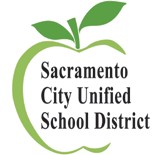 Private SchoolsR:\Departments\statefederalprograms\2018-2019\NPS/Forms/ESEA – Revised:8/29/19SSchool Name:Contact Person:DDate Submitted:Contact Phone:EEstimate Total Cost:Funding Source:    Title I		Title IIAttach flyer/brochure, which must include descriptions, dates and times.Attach flyer/brochure, which must include descriptions, dates and times.Attach flyer/brochure, which must include descriptions, dates and times.Attach flyer/brochure, which must include descriptions, dates and times.Name of Event/ Workshop:Name of Event/ Workshop:Name of Event/ Workshop:Name of Event/ Workshop:DDate(s):Time:Location:Location:Location:Location:Presenter(s):Presenter(s):Presenter(s):Presenter(s):This professional learning activity must align with the objectives written in the annual Title I Plan or	Title II Professional Development PlanPlease check one or more boxes consistent with the purpose of this request:Increase student achievement consistent with the challenging state academic standards Improve the quality and effectiveness of teachers, principals, and other school leadersProvide low-income and minority students greater access to effective teachers, principals, and other school leadersPlease describe how the effectiveness of this activity will be evaluated:This professional learning activity must align with the objectives written in the annual Title I Plan or	Title II Professional Development PlanPlease check one or more boxes consistent with the purpose of this request:Increase student achievement consistent with the challenging state academic standards Improve the quality and effectiveness of teachers, principals, and other school leadersProvide low-income and minority students greater access to effective teachers, principals, and other school leadersPlease describe how the effectiveness of this activity will be evaluated:This professional learning activity must align with the objectives written in the annual Title I Plan or	Title II Professional Development PlanPlease check one or more boxes consistent with the purpose of this request:Increase student achievement consistent with the challenging state academic standards Improve the quality and effectiveness of teachers, principals, and other school leadersProvide low-income and minority students greater access to effective teachers, principals, and other school leadersPlease describe how the effectiveness of this activity will be evaluated:This professional learning activity must align with the objectives written in the annual Title I Plan or	Title II Professional Development PlanPlease check one or more boxes consistent with the purpose of this request:Increase student achievement consistent with the challenging state academic standards Improve the quality and effectiveness of teachers, principals, and other school leadersProvide low-income and minority students greater access to effective teachers, principals, and other school leadersPlease describe how the effectiveness of this activity will be evaluated:M S S 5 O F EMail, Email or Fax request to: Sacramento City Unified School District State and Federal Programs5735 47th Avenue, Sacramento, CA 95824Office: 916-643-9051Fax: 916-399-2063Email: Lisa-Torres@scusd.eduD S           Approved:	        Denied:_____________________________________________________Director	DateState and Federal Programs